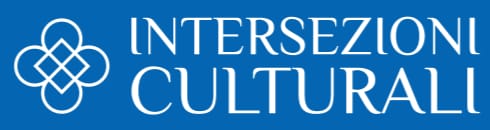 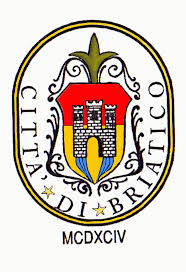 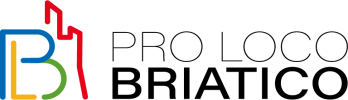 Il Comune di Briatico (VV), in collaborazione con l’Associazione Intersezioni Culturali e la Pro Loco, indice la: Prima Edizione del Premio Poetico - Letterario Internazionale “Luigi Maria Lombardi Satriani” - Città di BriaticoIl Premio ha come finalità quella di promuovere la cultura poetica e letteraria in generale e l’immagine del territorio, con il suo patrimonio culturale, storico, popolare, artistico e paesaggistico. Il Premio vuole altresì ricordare, e tenere alto, il nome di un illustre figlio di Briatico, il prof. Luigi Maria Lombardi Satriani, insigne antropologo, già senatore della Repubblica Italiana, grande protagonista dello studio riguardante il Sud, il folklore, le culture e tradizioni popolari.Il Premio non ha alcun scopo di lucro ma esclusivamente finalità di utilità culturale e sociale. Il Premio è disciplinato dal seguente Regolamento:Art. 1  - Sezioni del Premio Il Premio si articola nelle seguenti sezioni:Sezione A :  Poesia inedita in lingua italiana a tema libero                               Si partecipa con una sola poesia della lunghezza massima di 40 versi.Sezione B :  Poesia inedita in lingua italiana a tema: “La mia Terra”                              intesa in senso “antropologico”, come territorio e come comunità; come identità di valori      culturali, storici, paesaggistici e della tradizione popolare. Si partecipa con una sola poesia della lunghezza massima di 40 versi. Art. 2  - Caratteristiche delle OpereAl Premio possono concorrere autori italiani e di ogni altra nazionalità, purché maggiorenni, e con opere in lingua italiana. Il Premio sarà assegnato alle Opere che si distingueranno per la qualità linguistica, lo stile letterario e i contenuti.Per Opera inedita si intende mai pubblicata da una Casa Editrice e priva di codice ISBN.Le Opere letterarie devono essere elaborate esclusivamente in formato elettronico (formato word o pdf; carattere Times New Romans, font 11, interlinea singola). Le Opere non devono presentare alcun elemento razzista, denigratorio, d’incitamento all’odio, alla violenza e alla discriminazione di qualsiasi tipo.Le Opere che non rispettano tutte le caratteristiche indicate saranno tassativamente escluse dalla partecipazione.Art. 3  - Termini e modalità di presentazione delle OpereLe Opere, unitamente alla relativa Scheda di partecipazione  e alla ricevuta di versamento, tramite bonifico, del relativo contributo – come indicato all’Art. n. 4 –, dovranno essere inviate tassativamente entro le ore 24:00 del 15 giugno 2023, elettronicamente, tramite email, al seguente indirizzo della Segreteria organizzativa del Premio: briaticoletterario@gmail.com  Le Opere devono essere inviate in duplice copia: una copia anonima, senza alcun segno di riconoscimento o identificativo dell’autore; una copia firmata dall’autore.  Art. 4 -  Contributo di partecipazionePer la partecipazione a una singola Sezione è richiesto il versamento dell’importo di 10 Eur, a titolo di contributo e sostegno a copertura delle spese di organizzazione, di segreteria e di promozione del Premio. È possibile partecipare ad entrambi le Sezioni versando una quota aggiuntiva di 5 Eur: in questo caso è possibile effettuare un unico bonifico per l’importo totale di 15 Eur.Il contributo dovrà essere versato tramite bonifico intestato a: Comune di Briatico - codice IBAN: IT41Z0306942821100000046010 Causale: Iscrizione al Premio Poetico-Letterario “L. M. Lombardi Satriani” - Città di Briatico, I Edizione; Nome e Cognome; Sezione/i Art. 5 - GiuriaTutte le Opere partecipanti saranno valutate, in forma strettamente anonima, da una Giuria nominata dall’Organizzazione del Premio e composta da personalità ed esponenti del mondo della cultura e del giornalismo, poeti, scrittori e critici letterari. Ogni giurato svolgerà il proprio compito di valutazione seguendo le linee guida dell’Organizzazione del Premio. Il giudizio della Giuria è assolutamente insindacabile e inappellabile. Il verbale conclusivo della Giuria, contenente la classifica dei vincitori, sarà pubblicato entro il 10 agosto 2023 sul sito del Comune relativo al Premio. Per ogni Sezione saranno proclamati vincitori i primi tre classificati. La Giuria, inoltre, in accordo con l’Organizzazione del Premio, potrà assegnare eventuali Premi speciali e Menzioni d’Onore, ai partecipanti che si saranno distinti per la pregevolezza delle loro Opere e ai quali verranno assegnati trofei o targhe o pergamene.Art. 6 - Accettazione del regolamentoLa partecipazione al Premio implica l’accettazione totale, tacita e incondizionata di tutti gli Articoli del presente Regolamento, che è vincolante per tutti  i partecipanti, i quali rinunciano ad ogni e qualsiasi rivalsa futura nei confronti dell’Organizzazione del Premio e della Giuria. Art. 7 - PremiPer ogni sezione verranno premiati i primi tre classificati:1° classificato: trofeo e pergamena2° classificato: trofeo e pergamena3° classificato: trofeo e pergamenaEventuali ulteriori premi saranno assegnati secondo le modalità previste all’Art. 5 del presente Regolamento.Art. 8 - Cerimonia di PremiazioneLa cerimonia di premiazione si svolgerà sabato 19 agosto 2023 a Briatico, all’ora e nel luogo che saranno successivamente stabiliti e comunicati. Tutti i premiati riceveranno comunicazione in tempo utile e dovranno confermare, o meno, la loro presenza alla manifestazione. I premi dovranno essere ritirati personalmente dagli interessati, fermo restando che, in caso di comprovata impossibilità, sarà possibile delegare una persona di fiducia a mezzo di apposita comunicazione all’Organizzazione.Art. 9 - PrivacyCon la sottoscrizione della Scheda di partecipazione, ciascun partecipante autorizza espressamente l’Organizzazione del Premio al trattamento ed alla tutela dei dati personali trasmessi, ai sensi della Legge 675/96 (Legge sulla Privacy) e successive modifiche. L’Organizzazione garantisce che tali dati saranno utilizzati esclusivamente per lo svolgimento degli adempimenti inerenti al Premio, pertanto non saranno comunicati o diffusi a terzi a qualsiasi titolo. Art. 10 - Autorizzazione alla pubblicazione delle OpereLa partecipazione al Premio implica la tacita autorizzazione a eventuale pubblicazione delle Opere, senza ulteriori formalità, sul sito dell’Organizzazione, su eventuali Antologie, sul materiale pubblicitario e informativo del Premio, unitamente a eventuali foto relative alla cerimonia di premiazione, su quotidiani, riviste, social network.Art. 11 - Informazioni sul PremioIl presente Regolamento è disponibile sul sito del Comune di Briatico, sul quale verranno pubblicate tutte le comunicazioni ufficiali relative al Premio.Eventuali informazioni e chiarimenti potranno essere richiesti all’indirizzo email o al numero di telefono della Segreteria del Premio, reperibili sempre sul sito del Comune di Briatico.Art. 12  Norma finalePer quanto non previsto nel presente Regolamento, valgono insindacabilmente e tassativamente le determinazioni dell’Organizzazione del Premio.Il Sindaco di Briatico                                                                                                           Il Presidente del Premio                                      dott. Lidio Vallone                                                                                                                dott. Michele PetullàPREMIO POETICO - LETTERARIO INTERNAZIONALE“LUIGI MARIA LOMBARDI SATRIANI” -  CITTA’ DI BRIATICOPRIMA EDIZIONE  - ANNO 2023SCHEDA DI PARTECIPAZIONE  [] Attestazione di pagamento quota di partecipazione dovuta a titolo di contributo e sostegno a copertura delle     spese di organizzazione, di segreteria e di promozione del Premio.LIBERATORIAIl sottoscritto dichiara di voler partecipare al Premio Poetico - Letterario Internazionale “Luigi Maria Lombardi Satriani” - Città di Briatico e di essere consapevole che, mediante l’invio dei su citati componimenti, s’impegna a concedere all’Organizzazione del Premio, il diritto e la licenza di pubblicare tali scritti sull’eventuale Antologia del Premio, senza alcun obbligo di acquisto, e rinunciando a qualsiasi pretesa economica, fatto salvo i diritti d’Autore che restano in capo al sottoscritto già titolare dei medesimi. Dichiara inoltre che i componimenti presentati sono originali e frutto del proprio ingegno personale, non sottoposti ad alcun vincolo editoriale e che non comportano la violazione dei diritti di terzi. Il sottoscritto, quale unico creatore dell’opera, ha e conserva i diritti morali che sono regolamentati dagli artt. da 20 a 24 della legge sul diritto d’autore, ovvero: diritto di rivendicare la paternità dell’opera e diritto di opporsi a eventuali modifiche che possano essere di pregiudizio all’onore o alla reputazione dell’opera stessa.TRATTAMENTO DEI DATIIl sottoscritto dichiara di aver letto il Regolamento del Premio e di accettare in pieno quanto in esso contenuto. Autorizza espressamente l’Organizzazione al trattamento dei dati personali trasmessi ai sensi della legge 675/96 (Legge sulla Privacy) e successive modifiche D.Lgs 196/2003 (Codice Privacy), aggiornamento informativa ai sensi dell’Art. 13 del Regolamento EU 2016/679 (GDPR) in vigore dal 25/05/2018, che saranno utilizzati esclusivamente nell’ambito della presente iniziativa, con esclusione di qualsiasi diffusione a soggetti terzi se non con espresso consenso.Luogo e data _____________________________                     Firma_______________________________________Nome e CognomeNato/a  aililResidente a CapProv.IndirizzoemailTel.Tel.Tel.[]  Sezione  ATitolo Poesia[]  Sezione  BTitolo Poesia